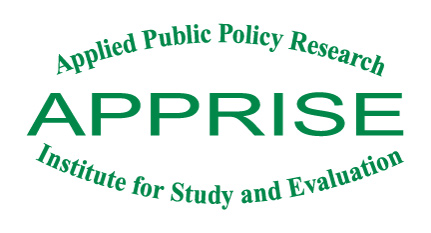 February 2014Low-Income and Limited EnglishBusiness Owner StudyReview DraftTable of ContentsExecutive Summary	iSmall Business Energy Advantage (SBEA) Program	iResearch Overview	iPhase I Research Findings	iiPhase II Research Findings	iiI.  	Introduction	1A.	Program Overview	1B.	Research Overview	1II.	  Phase I Research Pilot	2A.	Research Overview	2B.	Research Findings	2C.	Summary	4III.	  Phase II Research	6A.	Research Overview	6B.	Research Findings	10IV.	  Program Facilitation	20V.	  Summary and Recommendations	24VI.	  Appendix	26Executive SummaryThe Small Business Energy Advantage (SBEA) Program provides assistance to small business owners to help them improve the energy efficiency of their businesses.  The Connecticut (CT) Energy Efficiency Board would like to increase the participation of small businesses that are owned by low-income and limited English speaking proprietors in the SBEA Program.  In-depth telephone interviews were conducted with Connecticut organizations that serve low-income small business owners or limited English speaking small business owners to characterize the targeted businesses and to assess whether and how the organizations could facilitate participation by these businesses.  This report presents the findings from this research.Small Business Energy Advantage (SBEA) ProgramThe goal of the SBEA Program is to provide incentives to small business owners to improve the energy efficiency of their buildings. The program offers a free energy audit with an SBEA-authorized contractor.  After Connecticut Light and Power (CL&P) or United Illuminating (UI) approves the audit, the contractor submits a detailed proposal to the business including energy-efficiency measures, the costs of these measures, estimated energy savings, program incentives, and financing options. Incentives offered by the SBEA Program offset a portion of the cost of eligible measures.Research OverviewThe Energy Efficiency Board would like to increase the participation of low-income and limited English speaking business owners in the SBEA Program.  Research was conducted to develop an understanding of the barriers to participation and potential methods to increase participation among this market segment.  This research consisted of two phases of in-depth telephone interviews conducted with organizations that potentially had knowledge of low-income or limited English small business owners.Phase I Research Pilot – In-depth telephone interviews were conducted in June and July 2013 with seven organizations that had knowledge of low-income or limited English speaking small business owners in CT.  The goal of this research was to develop an understanding of the size of this market sector and to determine whether these business owners may be interested in the SBEA Program. These interviews also sought to identify the best methods of contacting the targeted business owners.Phase II Research – Interviews were conducted with 28 organizations that had knowledge of low-income or limited English small business owners in October and November 2013.  The goal of these interviews was to develop a deeper understanding of this market sector and to determine whether and how the organizations that work with these small business owners would be willing to facilitate their participation in the SBEA Program.Phase I Research FindingsKey findings from the initial seven interviews were as follows. Respondents from all organizations felt that low-income and limited English business owners would potentially be interested in the SBEA Program.All of the respondents interviewed felt that there would be barriers to participation by these small business owners. The following barriers were identified.Language/cultural barriersCostLack of trustLack of knowledge about the programThe organizations reported that face-to-face interaction and contact through trusted local organizations would be the most effective methods of reaching these business owners.Phase II Research FindingsThe key findings from the additional in-depth interviews with contacts at 28 organizations were as follows.Low-Income Small Business Owners – Twenty-four of the organizations interviewed work with low-income small business owners. Key findings with respect to these business owners are summarized below.The organizations indicated that retail businesses, restaurants, food stores, construction/contractor businesses, and small manufacturing businesses were the most common types of small businesses owned by low-income individuals.All of the contacts who provided an estimate of the average number of employees of low-income small business owners indicated that the average is ten or fewer.Most respondents estimated that a quarter or fewer of low-income small business proprietors own their business locations.Most organizations interviewed felt that these small business owners would be interested in the program.Cost, lack of knowledge, time, and trust were identified as primary barriers to program participation for this market sector. Limited English Small Business Owners – Twenty-one of the organizations interviewed work with limited English small business owners. Key findings with respect to these business owners are summarized below.Spanish was identified by all but one organization as a primary language spoken by limited English speaking small business owners. Chinese, French, Portuguese, and Asian languages were also identified as common among these business owners.Restaurants, retail stores, food stores, and salons were identified as common types of small businesses owned by limited English speaking individuals.All of the contacts who provided an estimate of the average number of employees indicated that the average is ten or fewer.Most organizations reported that a quarter or less of limited English speaking small business proprietors own their business locations.Most organizations believed that all or most of these business owners would be eligible and interested in the program.Language, cost, and lack of knowledge, time, and trust, were identified as the primary barriers to program participation for this market sector. Program Facilitation – The second round of interviews also explored whether the responding organizations might be willing to facilitate program participation by low-income and limited English speaking small business owners.  Key findings from this research were as follows.Twenty-one of the 28 organizations interviewed indicated that they would be willing to facilitate program participation.Most of those who were willing to assist indicated that they could distribute program information.Eleven indicated that they might be willing to provide business owner contact information to the utilities.Eleven contacts indicated that they might be willing to work through the process with business owners.Nine organizations reported that they would require some type of compensation for facilitating participation, and seven indicated that they would not need to be compensated for facilitating program participation.IntroductionThe Small Business Energy Advantage (SBEA) Program provides assistance to small business owners to help them improve the energy efficiency of their businesses.  The CT Energy Efficiency Board would like to increase the participation of small businesses that are owned by low-income and limited English speaking proprietors.  This report presents findings from in-depth telephone interviews conducted with Connecticut organizations that serve low-income small business owners or limited English small business owners.  The purpose of the research was to characterize these targeted businesses and determine whether the organizations would be willing to facilitate the participation of these businesses in the SBEA Program.Program OverviewThe Small Business Energy Advantage (SBEA) Program, offered by Connecticut Light and Power and United Illuminating, is designed to provide incentives to small business owners to improve the energy efficiency of their buildings.  This program offers a free energy audit to determine the best ways to increase efficiency, as well as incentives and financing for energy efficiency measures.  Typical energy-efficiency measures installed through the program include high-performance fluorescent lighting, HVAC equipment upgrades, and evaporator fan controls.Research OverviewThe Energy Efficiency Board (EEB) would like to increase participation of low-income and limited English speaking business owners in the SBEA Program.  The purpose of the research summarized in this report was to obtain information about this market segment from organizations that work with these types of small business owners.The first phase of research consisted of in-depth telephone interviews with stakeholders in the community who potentially had knowledge of and interactions with this market segment.  The goals of these interviews were to determine if there is a significant population of low- or limited-income or limited English speaking small business owners in Connecticut, whether these business owners may potentially be interested in participating in an energy saving program, and to identify the best methods for contacting these business owners to conduct additional research.The second phase of in-depth telephone interviews with a larger number of organizations focused on obtaining additional information about this market segment, and on determining whether the organizations who work with this market segment would be willing to facilitate participation in the program.  This second round of interviews collected more detailed and quantitative information about the small business owners that organizations work with.  These interviews also assessed whether and at what level each organization might be willing to facilitate participation in the SBEA Program.Phase I Research PilotThis section describes the initial phase of research consisting of in-depth telephone interviews with seven organizations.  These interviews collected information on low-income and limited English speaking small business owners who may be interested in the SBEA Program.Research OverviewThe initial research consisted of interviews with organizations that potentially had knowledge of and interactions with low-income or limited English speaking small business owners.  Interviews were conducted with seven organizations in June and July 2013.The goals of these interviews were to determine if this market segment has a significant presence in Connecticut, whether these business owners may be interested in participating in an energy saving program, and to identify the best methods for contacting these business owners.Five organizations were initially identified as likely to have substantial interactions with low-income or limited English speaking business owners in Connecticut.  Interviews were completed with three of these five organizations, and these contacts provided information on other organizations that may have information pertinent to the study.  Several other organizations were contacted based on these recommendations, and four of those organizations were successfully contacted for in-depth interviews.  The organizations interviewed during this first phase of research included the following.Non-ProfitsOperation FuelInternational Institute of ConnecticutFamily Services Working (FSW)Chambers of CommerceCity of Bridgeport Hispanic Chamber of CommerceMiddlesex County Chamber of CommerceLocal or State GovernmentConnecticut Office of Consumer CounselCity of Bridgeport Small and Minority Business Resource OfficeResearch FindingsThe first phase of research provided anecdotal information about low-income and limited English speaking small business owners through in-depth telephone interviews with seven organizations in Connecticut.  This section details the findings from these interviews.The organizations reported that they work with a variety of types of small business owners. One organization contact reported that many business owners they interact with have limited English abilities and that many own very small start-up businesses that have limited inventories. Another contact indicated that her organization works with refugees and immigrants from 89 countries.  A third contact explained that his organization works with low-income and minority businesses, which are common in urban areas but less common in the suburbs. When asked about potential interest in energy saving programs, contacts from all interviewed organizations responded that there would be interest among low-income and limited English speaking business owners.  However some contacts qualified their responses.One organization contact stated that many immigrants may be hesitant to participate because they are wary of public assistance and government involvement. Contacts at two organizations suggested that many low-income and limited English speaking business owners may not be eligible for the SBEA Program because they operate their businesses out of their homes.The informants had various levels of knowledge and experience with business owners’ participation in energy saving programs.  The experiences that contacts brought to the conversations are summarized by Table II-1.  One contact who had worked directly with business owners to increase participation in energy saving programs was classified as “Very Involved.”  Two other contacts had coordinated with utilities and knew of businesses’ participation in programs are listed as “Somewhat Involved.”Table II-1Organizations’ Involvement in and Knowledge of Energy Saving ProgramsAll of the interviewees felt that there would be barriers to participation by small business owners.  Four contacts identified differences in language and culture as significant barriers to participation, and four were concerned that the business owners may not have the capital to invest in energy efficiency improvements.  There were other potential barriers mentioned by fewer contacts.  For example, one organization that identified lack of trust as a barrier noted that the program would need to overcome the common misconception that the program is selling something. Another organization that identified cost as the main barrier noted that these businesses tend to operate with little or no savings and may have difficulty obtaining financing. Table II-2 displays the barriers that contacts felt might deter small business owners from participating in the program.Table II-2Barriers to Participation in the SBEA ProgramEach contact had made outreach efforts to low-income or limited English speaking business owners, and while individual outreach efforts varied somewhat, all contacts advocated face-to-face interaction, contact through trusted local organizations, or a combination of these.Six contacts emphasized the importance of one-on-one contact in discussing program interest and experiences with business owners.Five of these contacts felt that a local meeting might be an effective way to inform business owners about the program.One contact suggested that personal visits to businesses would be the best way to invite business owners to a meeting.Three contacts advocated following up with business owners in person, with literature, or via email or phone.Another contact suggested that meetings with business owners would be most effective if businesses were grouped by type.Two contacts felt that community outreach was the best way to contact low-income and limited English speaking business owners.  Another contact also mentioned community outreach as an effective (but not the best) approach.  These contacts identified faith-based organizations, schools, and community service providers as reliable organizations for contacting business owners.SummaryBased on the in-depth interviews completed with seven Connecticut organizations that interact with low-income or limited English speaking small business owners, it was concluded that there is a significant population of low-income or limited English speaking small business owners in Connecticut, and there is potential interest among these business owners in energy saving programs.  The contacts interviewed felt that there would be barriers to participation by these business owners, but also believed that most business owners would be interested in saving energy.  While contacting low-income and limited English speaking business owners may require a combination of approaches and follow-up attempts, the contacts interviewed have found that working through community organizations and contacting business owners in person are often successful means of reaching out to this market segment.  These interviews suggested that it may be most effective to make initial outreach efforts through community organizations.  Based on these findings, additional interview questions were developed with an added goal of determining whether and at what level organizations might be willing to facilitate program participation.Phase II ResearchAdditional interviews were completed with 28 organizations in October and November 2013.  This section summarizes this second phase of research and describes the findings of the more detailed and quantitative interviews completed during this time.Research OverviewThe second phase of research focused on obtaining more detailed information about low-income and limited English speaking small business owners, and on determining whether and how the organizations who work with this market segment could facilitate participation in the SBEA Program.  The questions included in these interviews and summarized in this section were informed by findings from the initial research.Table III-1 shows the total number of organizations identified as potentially knowledgeable about low-income or limited English speaking small business owners during the second phase of research.  Forty-eight organizations were initially identified as likely to work with this market segment. An additional 35 organizations were identified based on recommendations made during the interviews.Table III-1Organizations IdentifiedTwenty-eight of the organizations contacted were able to provide information on low-income or limited English speaking small business owners.  Twenty-seven organizations were reached, but could not offer any information on low-income or limited English speaking small business owners. One organization completed an interview and provided information on this population segment but did not operate in an area of Connecticut served by CL&P or UI.  Consequently, the businesses served by this organization would not be eligible for the SBEA Program.  An additional 26 organizations did not respond to contact attempts.  Table III-2 summarizes the final interview status for each organization that was contacted.  Only the interviews that provided information about low-income or limited English speaking small business owners in CL&P or UI service territories are included in further analyses.Table III-2Organizations’ Final Interview StatusSeventeen of the 28 organizations interviewed worked with both low-income and limited English speaking small business owners.  Table III-3 shows the number of organizations that reported they work with each type of business owner.Table III-3Types of Businesses That Organizations Worked WithTable III-4 displays a summary of the level of detail offered by the organization contacts.  The length of the in-depth interviews, ranging from ten to 40 minutes, depended largely on the level of detail provided by interviewees.  Interviews were categorized as not detailed if contacts gave very short answers, could not provide answers for several questions, or could not quantify answers for many questions.  Interviews were classified as very detailed when contacts provided in-depth answers for most questions and replied “don’t know” infrequently or never.Table III-4Detail of Information Provided on Low-Income and Limited English BusinessesTable III-5 classifies the extent of organizations’ relationships with low-income or limited English speaking small business owners.  These categories were developed based on whether organizations had ongoing relationships or one-time interactions with small business owners as well as on descriptions of organizations’ services and interactions with their clients.  For example one contact reported that his organization contacts business owners in person and follows a protocol that calls for multiple follow-up visits after the initial contact.  This organization was classified as having very developed relationships with business owners. Another organization offers a 16-week training program for small business owners and works with about a quarter of the participants after the course is over. This organization was categorized as having somewhat developed relationships with business owners. Another organization’s contact with low-income small business owners consisted of providing one-time energy assistance.  This organization was classified as having only minor interactions.Table III-5Extent of Organizations’ Relationships with Low-Income and Limited English Business OwnersTable III-6 shows the detail of information volunteered by organizations in comparison to the extent of their relationships with small business owners.  All of the organizations classified as having very developed relationships provided information that was either very or somewhat detailed.  Eight of the ten organizations categorized as having only minor interactions with business owners provided information that was not detailed.Table III-6Detail of Information and Extent of RelationshipsWith Low-Income and Limited English Business OwnersThe organizations interviewed included local Chambers of Commerce, local governments, and community action agencies.  The organizations that fall into each category are as follows.Chambers of Commerce/Merchants AssociationsGreater Norwich Area Chamber of CommerceMystic Chamber of CommerceCentral CT Chambers of CommerceCity of Bridgeport Hispanic Chamber of CommerceMiddlesex County Chamber of CommerceCT Business and Industrial Association (CBIA)Spanish American Merchants Association (SAMA)Business for Downtown HartfordNon-ProfitsNortheast CT Economic AllianceWaterbury Development CorporationOperation FuelFamily Services Working (FSW)CT Center for Advanced Technologies (CCAT)Western CT SCORECommunity Economic Development Fund (CEDF)City or Local GovernmentsTown of WindhamCity of Hartford (Hartford Enterprise Zone)Bridgeport Small & Minority Business Resource OfficeCity of Bristol Development AuthorityNeighborhood OrganizationsHartford 2000/Neighborhood Revitalization ZonesAsylum Hills Neighborhood Revitalization ZoneFarmington Avenue AllianceUpper Albany Main Street (UAMS)Community Action AgenciesThames Valley Council for Community Action (TVCCA)Action for Bridgeport Community Development Inc. (ABCD)OtherSpanish Community of Wallingford (SCOW)Meadows Real Estate Management & Development Co.Research Development Associates LLC (RDA)Table III-7 summarizes the types of organizations interviewed during the second phase of research.  The organizations summarized by the category “Other” include an organization catering specifically to the local Latino community, a construction affiliate of a community action agency, and a for-profit consulting company engaged with a number of non-profits.Table III-7Organization TypesResearch FindingsThis section describes the findings on low-income business owners and limited English business owners.Low-Income Small Business OwnersTwenty-four of the 28 organizations interviewed worked with low-income small business owners.  This section summarizes the information that organization contacts provided about low-income small business owners. Contacts were asked to estimate how many low-income small business owners their organizations had worked with in the last year.  Table III-8 shows the number of low-income small businesses that contacts reported their organization worked with.  While some had worked with only a few businesses, two of the organizations reported they had worked with between 51 and 100 and five contacts reported that the organizations had worked with over one hundred small low-income owned businesses.  Eleven contacts were unable to estimate the number of businesses worked with in the last year.Table III-8Number of Low-Income Businesses that Organizations Worked with in Last YearContacts were also asked to estimate the percentage of low-income small business owners that their organizations have ongoing relationships with.  Table III-9 characterizes the majority of interactions with low-income small business owners for the organization contacts interviewed.  Twenty-two of the 24 contacts who reported their organizations work with low-income business owners were able to estimate the proportion of their relationships that are ongoing.  Sixteen of these 22 contacts reported that their organizations tend to have ongoing relationships.Table III-9Extent of Relationships with Low-Income Business Owners When asked which types of businesses are most common among low-income small business owners, 14 contacts mentioned retail establishments and 12 mentioned restaurants.  Table III-10 shows the number of contacts who mentioned each type of business.  Several types of business are included in “Other” as they were noted less frequently.  Types of businesses summarized by the category “Other” include IT support, professional practices, auto repair, bakeries, delis, dry cleaners, liquor stores, barber shops, and various other businesses in the service industry. Table III-10Common Types of Low-Income BusinessesAll of the contacts who could estimate the average number of people employed by low-income small businesses reported that the average is ten or fewer.  Table III-11 shows the average number of employees per low-income small business, including family members, as estimated by the interviewees.Table III-11Average Number of Employees at Low-Income BusinessesSixteen of the 24 contacts who work with low-income small business owners reported that the majority of these business owners operate out of business locations that are not their homes. Table III-12 shows the range of low-income small business owners that organization contacts estimated to have separate business locations.Table III-12Percentage of Low-Income Businesses with Separate Business LocationsWhen asked to estimate the percentage of low-income small business proprietors who own their properties, 15 contacts were able to provide at least rough estimates.  Seven of these 15 contacts reported that all business owners with separate business locations rent these locations.  Table III-13 shows the estimated percentages of business proprietors who own their places of business.Table III-13Percentage of Low-Income Businesses that Own Their PropertyBased on a brief description of the SBEA Program, contacts were asked whether they thought low-income small business owners would be eligible to participate.  They were subsequently asked what percentage of these business owners they thought would be eligible.  While most contacts were unable to estimate a percentage, 14 provided at least rough estimates.  All of the contacts who were able to provide estimates thought that at least some of the low-income businesses their organizations work with would be eligible for the program.  Table III-14 displays the contacts’ characterizations of whether low-income small business owners would be eligible for the SBEA Program.Table III-14Proportion of Low-Income Business Owners Eligible for the SBEA ProgramContacts were also asked whether they thought low-income small business owners would be interested in the SBEA Program.  Seventeen of the 24 contacts from organizations that work with these business owners thought that low-income business owners would be interested in participating. One contact noted that, “Refrigerators are a large part of electric bills for bodegas, and an energy saving estimate would be great for these businesses.” Another contact felt that these small business owners may be interested but noted that they might not be able to commit much time because they could not afford to take the time off from work.  Table III-15 summarizes contacts’ thoughts on whether low-income small business owners would be interested in the program.Table III-15Low-Income Business Owners Interested in the SBEA ProgramEach contact acknowledged that there are barriers preventing low-income small business owners from participating in the SBEA Program.  Nine of the organization contacts mentioned lack of knowledge as a primary barrier to participating, while eight contacts thought that cost to the business owner would be a substantial issue.  A contact at one organization stated that, “A lot of business owners are focused just on making ends meet and making a profit,” and pointed to upfront costs as the largest barrier to participation. Another contact explained that many of these business owners are not very “business savvy,” and that this lack of knowledge and a general fear of the unknown are the primary barriers to participation. Table III-16 shows common barriers mentioned by several organizations.  Barriers that are summarized in the “Other” category in Table III-16 include characteristics of the program and characteristics of low-income small business owners.  Contacts who cited program characteristics mentioned the need to reduce bureaucracy and the importance of appropriate marketing.  A few of the contacts who mentioned characteristics of small business owners noted language barriers as well as a general resistance to change.Table III-16Primary Barriers to Low-Income Business Participation in the SBEA ProgramLimited English Small Business OwnersTwenty-one of the twenty-eight organizations interviewed worked with limited English speaking small business owners.  This section summarizes the information that organization contacts provided about limited English speaking small business owners.  Table III-17 shows the number of limited English speaking small business owners that organizations worked with in the last year.  Eleven of the 13 contacts who estimated a number of small businesses their organizations had worked with gauged that they had worked with 50 or fewer in the last year.Table III-17Number of Limited English Businesses that Organizations Worked with in the Last Year Contacts whose organizations work with limited English speaking small business owners were also asked to describe the extent of their relationships with these businesses.  Contacts were asked what percentages of their relationships are ongoing as opposed to one-time interactions.  Table III-18 shows a summary of contacts’ estimates.  Seventeen of the 21 organizations with knowledge about limited English speaking small business owners were able to estimate the proportion of their relationships that are ongoing.Table III-18Extent of Organizations’ Relationships with Limited English Business Owners Contacts at organizations that work with both low-income and limited English speaking small business owners were asked to estimate the proportion of overlap between low-income and limited English speaking small business owners.  Table III-19 displays a characterization of the overlap as estimated by contacts from these organizations.  Six of the 13 who furnished estimates judged that all or almost all of the limited English speaking business owners their organizations work with are also low-income.Table III-19Limited English Business Owners who are Low-IncomeWhen asked what languages are most common among limited English speaking small business owners, 20 out of 21 organizations mentioned Spanish.  Table III-20 shows the most common languages mentioned by organization contacts.  Languages included in the “Other” category were mentioned less frequently and include Korean, Burmese, Polish, Japanese, Turkish and various Indian dialects.Table III-20Primary Languages Spoken by Limited English Business OwnersWhen asked what types of businesses were most common among limited English speaking small business owners, 15 out of 21 organization contacts mentioned restaurants and 12 mentioned retail.  Table III-21 shows the most frequent responses to this question.  Types of businesses summarized by “Other” were mentioned only once or twice and include car detailing, IT consulting, barber shops, bus companies, butcher shops, liquor stores, convenience stores, nonprofits, shelters, day-cares, and professional practices.Table III-21Common Types of Limited English BusinessesContacts were also asked about the average number of employees, including family members, at these small businesses. All of the contacts who could estimate the average number of people employed by limited English speaking small business owners reported that the average is ten or fewer.  Table III-22 shows contacts’ estimates of the average number of people employed by limited English speaking small business owners.Table III-22Average Number of Employees in Limited English BusinessesOrganization contacts were asked to estimate the percentage of limited English speaking business owners who operate out of separate business locations as opposed to out of their homes.  Table III-23 shows that 17 of the 18 contacts who provided estimates reported that the majority of limited English speaking small business owners operate businesses from separate locations.Table III-23Percentage of Limited English Businesses with Separate Business LocationsContacts were also asked about low-income small business proprietors who own separate business locations.  Seventeen contacts were able to estimate the percentage of small business owners with separate business locations who own these properties.  Table III-24 shows that seven of these 17 contacts reported that all of these business owners rent their locations.Table III-24Percentage of Limited English Businesses that Own their PropertyBased on a brief description of services offered by the program, contacts were asked whether they thought limited English speaking small business owners would be eligible to participate.  They were subsequently asked what percentage of these business owners they thought would be eligible.  While many contacts were unable to estimate a percentage, 13 furnished at least rough estimates.  All of the contacts who provided estimates thought that at least some of these businesses would be eligible for the program.  Table III-25 shows the extent to which the organizations thought that the limited English speaking small business owners would be eligible for the SBEA Program.Table III-25Limited English Business Owners Eligible for the SBEA ProgramWhen asked if they thought limited English speaking small business owners would be interested in the SBEA Program, 14 of 21 organization contacts expected that these business owners would be interested.  Table III-26 summarizes contacts’ thoughts on whether these business owners would be interested in the program. One contact felt that all of these business owners would be interested in the program and reported that this market segment often tends to be uninformed or overlooked. Another reported that these business owners might be interested in participating, but that interest would depend on the specifics of the program and costs to the business owner.Table III-26Limited English Business Owners Interested in the SBEA ProgramAfter gauging whether limited English speaking business owners might be interested in the program, interviewees were asked about the primary barriers preventing participation.  The most common barrier to participation mentioned by organization contacts was language, which was closely followed in frequency by lack of knowledge.  Cost was also a factor brought up by several organization contacts as a large barrier to participation.  One contact indicated that the language barrier might prevent participation, but also felt that the business owners’ inability to take time off would be a primary barrier. This contact suggested that the best way to overcome both of these barriers would be to send a representative to the businesses to discuss the program in person. Another contact cited language as a primary barrier and recommended that the benefits be explained in the business owner’s native language.  Table III-27 shows the most commonly reported barriers to participation.  Barriers summarized by “Other” include program bureaucracy, marketing of the program, success of the business, skepticism about services provided on the part of the business owner, and fear of deportation.Table III-27Primary Barriers to Limited English Business Owner Participation in the SBEA ProgramProgram FacilitationDuring the course of the first round of interviews, several organization contacts suggested that the best way to reach low-income or limited English speaking small business owners is through trusted community organizations.  This finding provided motivation for additional research into whether organizations who work with this market segment might be willing to facilitate participation in the SBEA Program.  This section summarizes the findings from the second round of interviews about organizations’ willingness to help facilitate program participation.Twenty-one of the 28 organizations interviewed reported that they would or may be willing to facilitate program participation in some way.  Table IV-1 shows the number of organization contacts who reported that their organizations would be willing to facilitate, the number of contacts whose organizations would not be willing to facilitate and the number of contacts who thought their organizations might be willing to facilitate but could not say for sure.Table IV-1Willing to Facilitate Program ParticipationContacts who said they might be willing to facilitate program participation were asked whether their organization would be willing to undertake the three different activities listed below.Provide a list of contacts for low-income or limited English business owners.Contact business owners to tell them about the program and provide business owners with contact information for SBEA contractors.Work through the process with business owners, including arranging an energy audit.Table IV-2 summarizes contact responses to these questions.  Twenty of the 21 contacts who thought their organization might be willing to facilitate program participation reported that their organizations would be willing to distribute information about the program.  These contacts reported that they would be willing to distribute this information in various ways, including sending out emails, making in person referrals to small business owners or including program information in a monthly newsletter.  Contacts at several organizations explained that they would prefer to reach out to business owners directly instead of providing a list of business owner contacts to the program because of privacy concerns.  For example, a contact at one organization explained that the organization treats client information “like a bank would.”  This organization’s policy prevents it from keeping mailing lists or sharing client information with others.Table IV-2Facilitation ActivitiesWhen asked if their organizations would require compensation, several of the contacts distinguished between compensation and covering costs.  These contacts reported that their organization would not need compensation but qualified this response by saying that they could not perform tasks if that meant operating at a loss.  For example one contact reported that the organization would need to be reimbursed for literature distribution costs or for the expense of holding a workshop.  These organizations are listed separately in Table IV-3 from organizations who quoted fees for services or who simply said that their organizations would require compensation without giving further specification.Table IV-3Compensation RequiredTable IV-4 summarizes both the facilitation activities that contacts reported their organizations might be willing to undertake and the compensation the organizations would need for facilitating.  For this table contacts who were somewhat unsure but thought their organizations might be willing to facilitate certain activities are listed under those categories.  For example, one organization indicated that they may be willing to work through the process with business owners, but would need additional information before making a commitment.Table IV-4Facilitation Activities and Compensation RequiredFigure IV-1 maps the approximate location of each organization that reported they may be willing to facilitate participation in the SBEA Program.  While recommendations caused some clustering, at least one organization from six of eight counties in Connecticut reported that they might be willing to facilitate program participation.  Some of the counties had no coverage or limited coverage in certain areas, including Litchfield County, Fairfield County, Tolland County and Windham County.  It is possible that additional research on organizations in these counties could provide information on organizations that may be willing to facilitate participation in the SBEA Program.Figure IV-1Location of Organizations Willing to Facilitate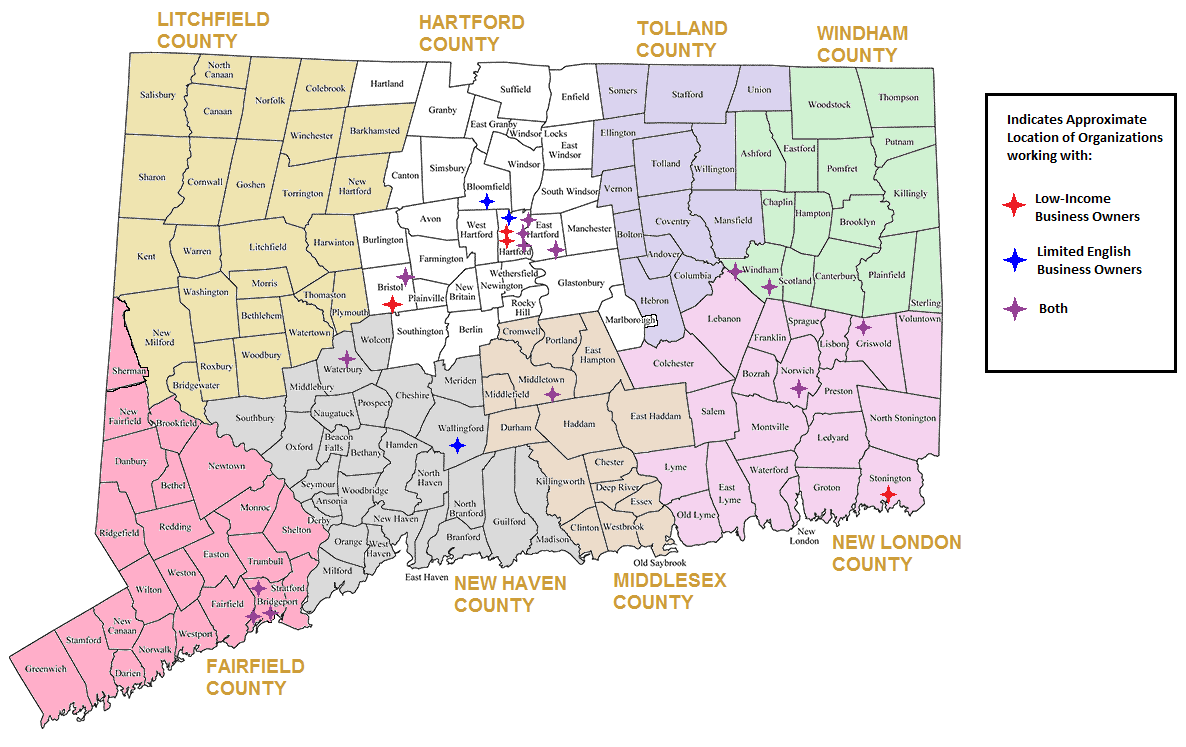 Summary and RecommendationsBased on two series of in-depth interviews completed with Connecticut organizations that interact with low-income or limited English speaking small business owners, there is a significant population of low-income or limited English speaking small business owners in Connecticut, and there is potential interest among these business owners in energy saving programs.  The contacts interviewed felt that there would be barriers to participation by these business owners, but they also believed that most business owners would be interested in saving energy.  A majority of the organizations contacted also expressed willingness to help facilitate program participation.The fact that these organizations spent between 10 and 40 minutes discussing their interactions with low-income and limited English small business owners also indicates their eagerness to serve their clients.  Most of the organizations commented that if the program would help their clients, they would be happy to work to increase participation.  The majority of organizations who said they would be willing to facilitate noted that they would prefer to facilitate by   distributing information about the program.  These interviews suggest that both organizations and small business owners would be interested in learning more about the SBEA Program, and that these organizations could potentially increase participation of this market segment.The suggestion from the first round of interviews that community organizations might serve as a good bridge for initial contact with these business owners proved to be a valid lead based on organizations’ reported willingness to help facilitate participation. This research has demonstrated the value of local organizations not only in their ability to provide information about low-income and limited English speaking small business owners, but also in their willingness to help increase participation of this market segment.  The knowledge that these organizations contributed about these types of business owners is valuable in determining how best to increase their participation in the program.  These organizations will likely be capable of catering to the individual needs of these small businesses because of this knowledge, and will consequently be well suited to the task of program facilitation.This study also produced a separate and confidential document with the details of the organizations’ requirements, contact information, and other useful information to pursue an initiative that may be designed based upon this study.  The document is confidential because it includes information on the financial requirements for the organizations to facilitate participation by low-income and limited English business owners.  However, the document does not provide any additional information, analyses, or findings.We recommend that specific data are collected if the utilities and program designers create a SBEA subcomponent or special marketing effort with the organizations.  Outreach conducted to low-income or limited English businessesPercent of businesses that are located outside the homePercent of businesses that are located outside the home that are willing to participate in an auditPercent of businesses that qualify for SBEA participationPercent of businesses that receive an audit and the number that find savings potentialPercent of businesses that are willing to apply for loans and those that are unwillingPercent of businesses that apply and qualify for loansMarketing costs and other costs of other activities undertaken to recruit this populationThese data will be important to assess the additional costs that are involved and the cost-effectiveness associated with SBEA participation by low-income and limited English businesses.  While motivation for recruiting such participation goes beyond such statistics, and includes the importance of ensuring that the program is available to all eligible small businesses, it is still important to assess the additional costs and the resulting cost-effectiveness associated with increasing the participation of these business owners.  The study found that the many barriers to recruiting such participants, in addition to income and English skills, include the fact that many of the businesses are in the owners’ homes, those that are outside the home are often rented, and owners are wary of participation and may not have the business savvy to assess the cost-effectiveness of the energy efficiency investment.  Therefore, it may be highly time-intensive and costly to increase participation by this group.AppendixThis appendix contains the interview guide that was used in this study.Introduction:APPRISE is a nonprofit research institute located in Princeton, NJ.  We are conducting research for the CT Energy Efficiency Board.  CT has a suite of energy efficiency programs including the Small Business Energy Advantage Program.  This program provides cost-effective energy-saving services for small commercial and industrial customers who do not have the time, financial resources, or in-house expertise necessary to analyze and reduce their energy usage. The CT Energy Efficiency Board is interested in increasing program participation by small businesses owned by individuals who have limited income or limited English ability. We are conducting research to obtain information on organizations that work with these types of small businesses and to determine whether such organizations could potentially facilitate the participation of these businesses.  We thought you or someone from your organization would be knowledgeable about this issue and would be interested in discussing briefly with you.  Do you have about 20 minutes now, or can we schedule a time to talk? Organization______________Contact Name ______________Contact Title__________________Contact Phone________________Contact Email_________________Characterization of Organization and Types of BusinessesProvide a brief description of your organization and the types of services you provide.In what capacity do you work with small business owners?Low-IncomeDo you work with low-income business owners?Approximately how many low-income business owners would you estimate your organization has worked with in the past year?Do you have mostly one-time interactions with these low-income business owners, or on-going relationships?  What percent would you say you have on-going relationships with?In general, what types of businesses do these low-income owners have?How many employees, including family members, would you say the average low-income small business has?Do these low-income business owners work out of their homes or do they have a separate business location?  What percent would you say have a separate business location outside of their home?  For the businesses with a separate location outside of the home, do you know if the business owners rent or own their office spaces?  What percent would you say own their office spaces?Do you think these low-income business owners may be eligible for the program I described?  What percent do you think would be eligible?Do you think the low-income business owners may be interested in participating in the program?What do you think are the primary barriers to these low-income business owners participating in the program?Limited EnglishDo you work with limited English business owners?Does this population overlap with the low-income business owners?  If yes, what percent of the limited English business owners are also low-income?What languages do they speak?  What are the most prevalent ones?Approximately how many Limited English business owners would you estimate your organization has worked with in the past year?Do you have mostly one-time interactions with these Limited English business owners, or on-going relationships?  What percent would you say you have on-going relationships with?In general, what types of businesses do these Limited English business owners have?How many employees, including family members, would you say the average Limited English small business has?Do these limited English business owners work out of their homes or do they have a separate business location?  What percent would you say have a separate business location outside of their home?For the businesses with a separate location outside of the home, do you know if the business owners rent or own their office spaces?  What percent would you say own their office spaces?Do you think these Limited English business owners may be eligible for the program I described?  What percent do you think would be eligible?Do you think the Limited English business owners may be interested in participating in the program?What do you think are the primary barriers to these Limited English business owners participating in the program?Program FacilitationIf the business is eligible, a contractor will provide a free energy assessment followed by a comprehensive proposal that includes potential energy efficiency measures, costs, estimated savings, program incentives, and financing options.  We would like to discuss whether your organization may be willing to help low-income and/or limited English businesses get involved in the program.Would your organization be willing to facilitate participate in the SBEA by low-income or Limited English small businesses?Which of the following activities would you organization be willing to undertake?2A – providing a list of contacts that are low-income or Limited English business owners that you think may be eligible for the SBEA?If yes, what compensation would your organization require for this service?2B – contacting low-income or Limited English business owners that you think might be eligible to tell them about the program and provide contact information to the businesses for participating contractors?If yes, what compensation would your organization require for this service?2C – obtaining permission from these businesses to contact a contractor on their behalf to arrange an energy audit and helping them to understand and work through the process?If yes, what compensation would your organization require for this service?If interested, who would be the primary contact at your organization that the utility should discuss working with?  (get name and contact info if someone other than who you are interviewing)Do you know of other organizations that may be willing to facilitate program participation in this manner?  If yes, can you provide contact information for the organization(s)?Knowledge/Experience LevelNumber of OrganizationsVery Involved1Somewhat Involved2Not Involved, but Knowledgeable1Neither Involved nor Knowledgeable3Barriers to ParticipationNumber of OrganizationsLanguage/Cultural Barriers4Cost4Lack of Trust3Lack of Knowledge about Program2Organizations IdentifiedNumberInitial Organizations48Referred Organizations35Total83Interviews CompletedNumberHad Information on Businesses28Had No Information on Businesses27Not in CL&P or UI Service Area1No Response to Interview Attempts26Total83Types of Businesses Worked WithInterviews CompletedLow-Income7Limited English Speaking4Both17Total28Detail of InformationNumber of OrganizationsVery Detailed4Somewhat Detailed16Not Detailed8Total28Extent of RelationshipsNumber of OrganizationsVery Developed4Somewhat Developed14Minor Interactions10Total28Detail of InformationExtent of RelationshipsExtent of RelationshipsExtent of RelationshipsTotalTotalDetail of InformationVery DevelopedSomewhat DevelopedMinor InteractionsVery Detailed1304Somewhat Detailed311216Not Detailed0088Total4141028Type of OrganizationNumber InterviewedChambers of Commerce/Merchants Associations8Non-Profits7City or Local Governments4Neighborhood Organizations4Community Action Agencies2Other3Total28Number of Businesses Number of Organizations0-10311-50351-1002>1005Don’t Know11Total24Extent of RelationshipsNumber of OrganizationsMajority are Ongoing Relationships16Majority are One-Time Interactions6Don’t Know2Total24Type of BusinessNumber of OrganizationsRetail14Restaurant12Food Store7Construction/Contractors4Manufacturers4Other14Number of EmployeesNumber of Organizations1-253-445-103Range, but less than 106Don’t Know6Total24Percent with Separate LocationNumber of Organizations0-50%551-75%576-100%11Don’t Know3Total24Percent that OwnNumber of Organizations0%71-25%726-50%1Don’t Know9Total24Proportion EligibleNumber of OrganizationsAll6Most4Some4Don’t Know10Total24InterestedNumber of OrganizationsYes17No0Maybe3Don’t Know4Total24Primary BarriersNumber of OrganizationsLack of Knowledge9Cost8Lack of Time5Lack of Trust4Other8Number Worked WithNumber of Organizations0-10511-20421-502>502Don’t Know8Total21Extent of RelationshipsNumber of OrganizationsMajority are Ongoing Relationships12Majority are One-Time Interactions5Don’t Know4Total21Proportion of OverlapNumber of OrganizationsAll or Almost All6Most4Some3Don’t Know4Total17Primary LanguagesNumber of OrganizationsSpanish20Chinese5French3Portuguese3Asian (Non-Specific)3Other5Type of BusinessNumber of OrganizationsRestaurant15Retail12Food Store4Salon4Other11Number of EmployeesNumber of Organizations1-364-627-102Range, but less than 105Don’t Know6Total21Percent with Separate LocationNumber of Organizations0-50%151-75%376-100%14Don’t Know3Total21Percent that OwnNumber of Organizations0%71-25%726-50%3Don’t Know4Total21Proportion EligibleNumber of OrganizationsAll9Most3Some1Don’t Know8Total21InterestedNumber of OrganizationsYes14No0Maybe5Don’t Know2Total21Primary BarriersNumber of OrganizationsLanguage9Lack of Knowledge8Cost6Lack of Time5Lack of Trust5Other6Willing to Facilitate?Number of OrganizationsYes15No7Maybe6Total28Would your organization be willing to . . . Would your organization be willing to . . . Would your organization be willing to . . . Provide Business Owner Contact Information to UtilitiesDistribute Program Information to Business OwnersWork through the SBEA Process with Business OwnersYes9208No17717Maybe213Total282828Compensation Needed for FacilitationNumber of OrganizationsYes3Cover Costs6Maybe3No7Don’t Know2Total21Compensation Needed for FacilitationFacilitation ActivitiesFacilitation ActivitiesFacilitation ActivitiesFacilitation ActivitiesCompensation Needed for FacilitationAll ActivitiesDistribute Program Info & Help Businesses with ProcessProvide Contact Information to Utilities & Program Info to BusinessesProvide Program Info to Businesses OnlyYes1002Cover Costs4011Maybe0102No3013Don’t Know0002Total81210